Product Date sheetLinear series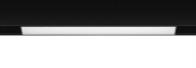 IP20TECHNICAL DRAWINGS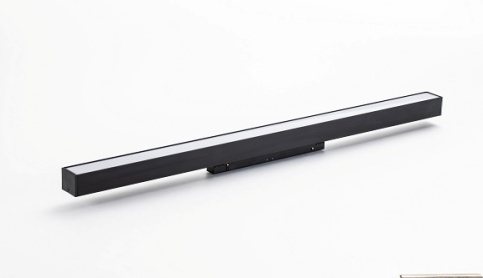 Product Code:  Linear seriesDESIGN BYEmilux architectureDESCRIPTIONOpal lighting for general use and outliningAverage lighting on opal coverAverage performance within differernt lengthExternal dimming interface withTriac,0/1-10V,Dali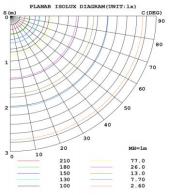 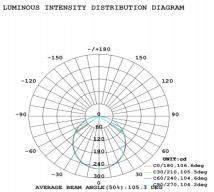 FEATURESArticle Code:Colour:Installation:Environment:GENERAL SPECIFICATIONFEATURESArticle Code:Colour:Installation:Environment:GENERAL SPECIFICATIONLinear seriesBlack/WhiteMagneticIndoorLinear seriesBlack/WhiteMagneticIndoorLinear seriesBlack/WhiteMagneticIndoorCCT:CRI:LED:DIM:2700K/3000K/4000KRA90OSRAMTriac,0/1-10V,Dali2700K/3000K/4000KRA90OSRAMTriac,0/1-10V,Dali2700K/3000K/4000KRA90OSRAMTriac,0/1-10V,Dali2700K/3000K/4000KRA90OSRAMTriac,0/1-10V,DaliAVAILABLE MODELSAVAILABLE MODELSAVAILABLE MODELSAVAILABLE MODELSAVAILABLE MODELSItem                         Power(w)                Size(mm)Item                         Power(w)                Size(mm)Item                         Power(w)                Size(mm)Item                         Power(w)                Size(mm)Item                         Power(w)                Size(mm)EM-S20F4-10W           10W                  L300*W22*H45mmEM-S20F4-10W           10W                  L300*W22*H45mmEM-S20F4-10W           10W                  L300*W22*H45mmEM-S20F4-10W           10W                  L300*W22*H45mmEM-S20F4-10W           10W                  L300*W22*H45mmEM-S20F4-20W20WL600*W22*H45mmL600*W22*H45mmL600*W22*H45mmEM-S20F4-30W30WL900*W22*H45mmL900*W22*H45mmL900*W22*H45mmEM-S20F4-40W40WL1200*W22*H45mmL1200*W22*H45mmL1200*W22*H45mmPACKAGE INFORMATIONPACKAGE INFORMATIONPACKAGE INFORMATIONPACKAGE INFORMATIONPACKAGE INFORMATIONItem                Qty/Ctn(pcs) N.W/Ctn(kgs)     G.W/Ctn(kgs) L*W*H(cm)Item                Qty/Ctn(pcs) N.W/Ctn(kgs)     G.W/Ctn(kgs) L*W*H(cm)Item                Qty/Ctn(pcs) N.W/Ctn(kgs)     G.W/Ctn(kgs) L*W*H(cm)Item                Qty/Ctn(pcs) N.W/Ctn(kgs)     G.W/Ctn(kgs) L*W*H(cm)Item                Qty/Ctn(pcs) N.W/Ctn(kgs)     G.W/Ctn(kgs) L*W*H(cm)EM-S20F4-10W         20        5.7                       7.5               44.5x22.24EM-S20F4-10W         20        5.7                       7.5               44.5x22.24EM-S20F4-10W         20        5.7                       7.5               44.5x22.24EM-S20F4-10W         20        5.7                       7.5               44.5x22.24EM-S20F4-10W         20        5.7                       7.5               44.5x22.24EM-S20F4-20W209.812.244.5x38x2844.5x38x28EM-S20F4-30W109.111.770x18.5x3570x18.5x35EM-S20F4-40W101416.3101x17.5x36101x17.5x36LIGHT DISTRIBUTIONLIGHT DISTRIBUTIONLIGHT DISTRIBUTIONLIGHT DISTRIBUTIONLIGHT DISTRIBUTION